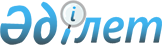 Об отзыве из Мажилиса Парламента Республики Казахстан проекта Закона Республики Казахстан "О ратификации Договора между Республикой Казахстан и Республикой Корея о выдаче"Постановление Правительства Республики Казахстан от 6 марта 2009 года № 257

      Правительство Республики Казахстан ПОСТАНОВЛЯЕТ:

      отозвать из Мажилиса Парламента Республики Казахстан проект Закона Республики Казахстан «О ратификации Договора между Республикой Казахстан и Республикой Корея о выдаче», внесенный постановлением Правительства Республики Казахстан от 9 ноября 2007 года № 1062.      Премьер-Министр

      Республики Казахстан                       К. Масимов
					© 2012. РГП на ПХВ «Институт законодательства и правовой информации Республики Казахстан» Министерства юстиции Республики Казахстан
				